　学校目標「心豊かで　自他ともに大切にし　共に学び合う　たくましい子どもの育成」～　ただしく　かしこく　たくましく　～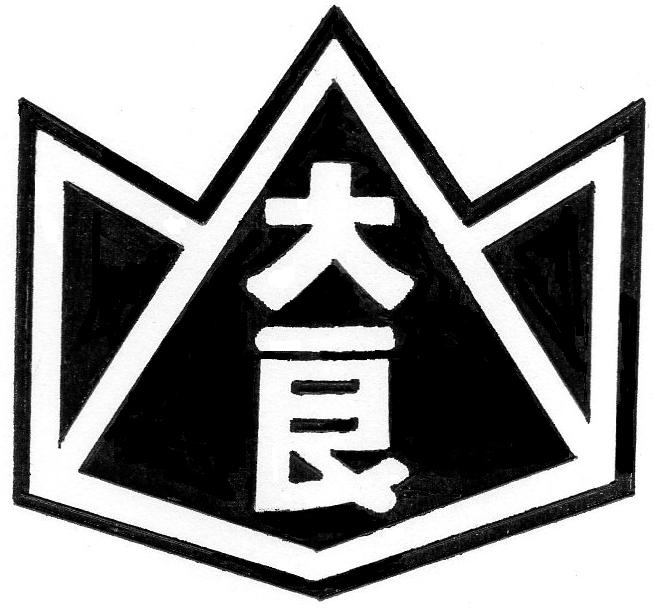 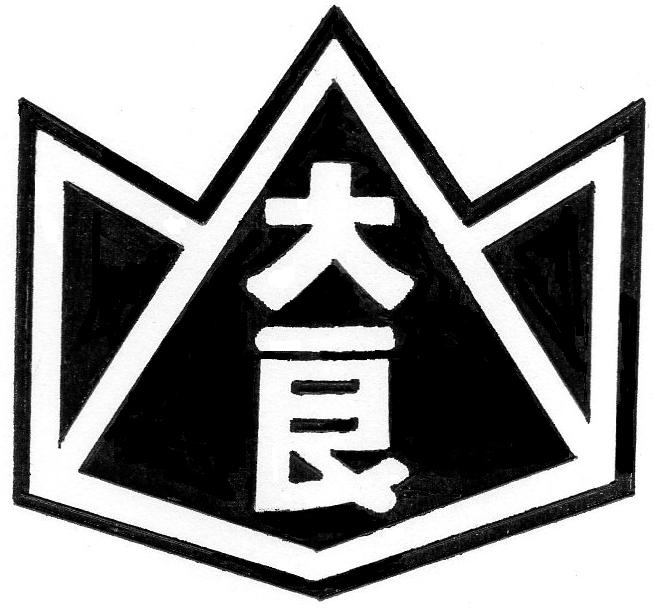 　　　　　　　　　　　　　　　　　　　　　　　令和元年　９月２日　　　　第６号　　　　　　　　　　　　　　　　　　　　　　　大良小学校だより　文責　藤原寿朗　令和元年２学期スタートします！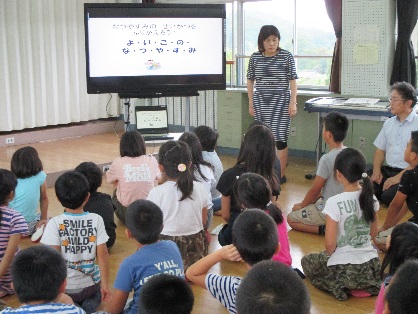 　 酷暑，台風，未曾有の大雨，今年の夏は天候に振りまわされた感がありますが，皆様の周りには被害はなかったでしょうか。「かつて経験したことがないほどの大雨」，「５０年に一度の降水量」等，日本のあちらこちらで聞くようになったこの頃，地球温暖化をストップさせる取り組みを人類が本気で行わないと大変なことになると思います。努力してまいりましょう。　さて，９月２日（月），長い休みを終えて学校に子どもたちの声が戻ってきました。幸い大きな事件・事故もなく全員が登校できたのは，保護者の皆様，地域の皆様の見守りがあったからこそです。お礼を申し上げます。２学期は，運動会，修学旅行・バス旅行，やまとみ文化祭等，行事も数多くあります。子どもたちにとって絶好の成長の機会でもあります。変わらぬご支援ご協力をお願い致します。　夏の思い出	　　　〇　子どもクラブドッジビー＆ミニバレーボール大会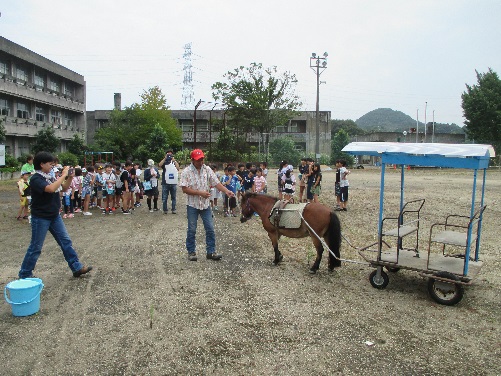 　　　　　　　　　　　　　　　　　　　　　　８月１０日（土），伊万里の国見台で，子どもクラブのドッジビー　　　　　　　　　　　　　　県大会が行われました。前段の唐津市の大会ではドッジビー（男子）　　　　　　　　　　　　　　が優勝，ミニバレーボール（女子）が３位という好成績でした。　　　　　　　　　　　　　　　当日は，汗ばむ体育館の中で熱戦が繰り広げられ，大良チームは　　　　　　　　　　　　　　得失点差で残念ながら決勝リーグ進出には手が届きませんでした　　　　　　　　　　　　　　が，見事な戦いぶりを見せてくれました。選手のみなさん，指導者のみなさん，応援のみなさん，本当にお疲れ様でした。〇　山都美ふれあい祭　　　　　　なが～い竹の流しそうめん，おいしかった。　　　　　　　　　　　　　８月２３日（金），公民館教室の一環として「山都美ふれあい祭」が公民館周辺で行われました。当日は，肥前町の子どもたちも３０名程参加し，大良の子どもたちと交流を行いました。ポニー体験，流しそうめん，バーベキューと子どもたちは大喜び，新しい友達もできました。　大良地区は，多くの方々のおかげで公民館行事が充実し，子どもたちや住民の方々を元気にしてくれています。学校との協力関係も素晴らしいものがあり，感謝の気持ちでいっぱいです。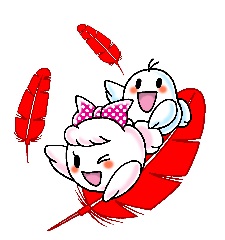 　　　　　　　　　　　　　　　　　　　　【　佐賀県赤い羽根デザイン＆標語　】　　　　　　　　　　　　　　　　　デザインの部学校賞　唐津市立大良小学校　デザインの部　グランプリ　前田　響さん（５年）　入選　橋本　楓さん（５年）　標語の部　入選　中山　怜香さん（１年）　佐賀県庁で１０月に表彰式があります。【　唐津市人権ポスター　】特選　中山　春樹さん（３年）入選　山崎　暖真さん（５年）入選　松本　空斗さん（６年）